RESOLUÇÃO Nº 270/2016AUTORIZA O FUNCIONAMENTO DO CURSO TÉCNICO EM SEGURANÇA DO TRABALHO NO IRTEC – INSTITUTO REMIGENSE DE ENSINO TECNOLÓGICO, LOCALIZADO NA RUA BENTO VITÓRIO, 102, CENTRO, NA CIDADE DE REMÍGIO–PB, MANTIDO POR GERALDINA PINTO DE LUNA SOUTO – CNPJ 14.731.239/0001-46.	O CONSELHO ESTADUAL DE EDUCAÇÃO DA PARAÍBA, no uso de suas atribuições e com fundamento no Parecer nº 167/2016, exarado no Processo nº 0019160-8/2015, oriundo da Câmara de Ensino Médio, Educação Profissional e Ensino Superior, e aprovado em Sessão Plenária realizada nesta data,RESOLVE:Art. 1º  Autorizar, pelo período de 2 (dois) anos, o funcionamento do Curso Técnico em Segurança do Trabalho no IRTEC – Instituto Remigense de Ensino Tecnológico, localizado na Cidade de Remígio–PB, mantido por Geraldina Pinto de Luna Souto – CNPJ 14.731.239/0001-46.Art. 2º  A presente Resolução entra em vigor na data de sua publicação.Art. 3º  Revogam-se as disposições em contrário.Sala das Sessões do Conselho Estadual de Educação, 28 de setembro de 2016.JANINE MARTA COELHO RODRIGUESPresidenteBARTOLOMEU JOSÉ DE ARAÚJO PONTESRelator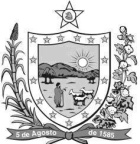 GOVERNODA PARAÍBASecretaria de Estado da EducaçãoConselho Estadual de Educação